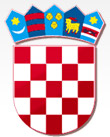             REPUBLIKA HRVATSKAPRIMORSKO-GORANSKA ŽUPANIJA                     GRAD CRES                                    GRADONAČELNIKKLASA: 011-01/15-1/14URBROJ: 2213/02-01-15-U Cresu, 05. lipnja 2015.GRAD CRESGRADSKO VIJEĆE- ovdje-PRIJEDLOG ZA DONOŠENJE ODLuKEo uključenju u akciju Gradovi i općine - prijatelji djece(s konačnim prijedlogom akta)I. Pravni osnov za donošenje predložene OdlukePravni osnov za donošenje ove Odluke predstavlja članak 29. Statuta Grada Cresa („Službene novine Primorsko – goranske županije“ broj 29/09) prema kojem Gradsko vijeće donosi odluke i druge opće akte koji su mu stavljeni u djelokrug zakonom i podzakonskim aktima.II. Razlozi za donošenje predložene OdlukeGradovi prijatelji djece  inicijativa je UNICEF-a  pokrenuta s ciljem stvaranja gradova po mjeri djece. U Hrvatskoj je Akcija gradovi i općine prijatelji djece (u daljnjem tekstu: Akcija) pokrenuta u sklopu Saveza društava Naša djeca. Akciju provodi Središnji KO Akcije Gradovi i općine - prijatelji djece kojeg čine predstavnici Saveza društava Naša djeca Hrvatske i Hrvatskog društva za preventivnu i socijalnu pedijatriju. Lokalna uprava i samouprava kroz Akciju provodi Konvenciju o pravima djeteta. Četiri ključna načela Konvencije predstavljaju temelje za stvaranje grada prijatelja djece: nediskriminacija, najbolji interes djeteta, pravo na život i maksimalan razvoj i poštivanje miišljenja i stavova djeteta. Cilj je Akcije motivirati odrasle i djecu u Gradu Cresu kako bi djeca ostvarila što bolje prava, objavljena u Konvenciji UN-a o pravima djeteta. Nadalje, motivirati tijela lokalne uprave, stručne službe, ustanove, udruge te odrasle i djecu da  brže i efikasnije ostvaruju prava i potrebe djece kako bi se svako dijete potpuno i skladno razvijalo i pripremilo za život i djelovanje u zajednici.Uloga Akcije je poboljšati kvalitetu života djece kroz realizaciju dječjih prava i tako utjecati na bolju budućnost lokalne zajednice. Akcijom se pomaže gradovima i općinama da izgrade okružje po mjeri djeteta u svim aspektima života.  Proces uključivanja u Akciju je slijedeći: donošenje Odluke o uključivanju Grada Cresa u Akciju i donošenje zaključka o osnivanju/imenovanju Gradskog koordinacijskog odbora (u daljnjem tekstu: KO) za provedbu Akcije. Odluka o uključivanju u Akciju proslijeđuje se Središnjem KO akcije „Gradovi i općine prijatelji djece“. Radna skupina članova KO dostavlja prijedlog Programa i plana nadležnom gradskom vijeću na usvajanje/verifikaciju. Obveze KO su davanje izvješća o postignutim aktivnostima kroz startni upitnik, redovna godišnja izvješća i završno izvješće Grada sa samoocjenom o izvršenju propozicija. Ukoliko su rezultati zadovoljavajući, Središnji KO će imenovati Prosudbenu komisiju za ocjenjivanje, koja će kroz 6 postupaka ocjeniti da li Grad udovoljava  kriteriju za dobivanje počasnog naslova Grad – prijatelj djece. Stjecanje naziva: Grad- prijatelj djece ostvaruje se kroz ispunjenje zahtjeve u deset programskih područja:1.       Program i plan grada za ostvarivanje prava i potreba djece2.       Namjenska novčana sredstva u gradu za razvoj, zaštitu i odgoj djece3.  Podrška i pomoć udrugama koje imaju programe za djecu te uključivanje djece u                             osmišljavanje odluka koje se na njih odnose4.       Dijete u sigurnom i zdravom gradu5.       Zdravlje djece6.       Odgoj i obrazovanje djece7.       Socijalna skrb za djecu8.       Kultura i sport djece i za djecu9.       Slobodno vrijeme i rekreacija djece10.     Podrška i pomoć roditeljima u skrbi i odgoju djece. Slijedom navedenog, podnosi se ovaj prijedlog Odluke Gradskom vijeću na odlučivanje.IV. Tekst prijedloga Odluke 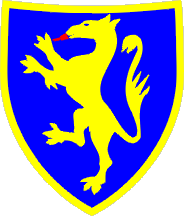 GRAD CRESNa temelju članka 29. Statuta Grada Cresa (“Službene novine” br. 29/09 i 14/13)  Gradsko vijeće Grada Cresa na sjednici       održanoj dana 2015. godine donijelo je O D L U K Uo uključenju u akciju Gradovi i općine - prijatelji djeceČlanak 1.	Ovom Odlukom Grad Cres se opredjeljuje za provođenje aktivnosti, uz suradnju lokalnih tijela, ustanova, udruga, pojedinaca, medija, odraslih i djece, vezanih za uključenje u akciju Gradovi i općine - prijatelji djece.Članak 2.	Aktivnosti usmjerene na stjecanje počasnog naziva „Grad Cres - prijatelj djece“ temeljit će se na sljedećim dokumentima:    1. Konvenciji o pravima djeteta UN-a koja sadrži četiri opća načela:- djeca ne smiju trpjeti diskriminaciju „neovisno o rasi, boji kože, spolu, jeziku, vjeri, političkom ili drugom mišljenju, nacionalnom, etničkom ili društvenom porijeklu, vlasništvu, teškoćama u razvoju, rođenju ili drugom statusu djeteta, njegova roditelja ili zakonskog skrbnika“ - djeca imaju pravo na životni razvoj u svim vidovima života uključujući fizički, emotivni, psihosocijalni, kognitivni, društveni i kulturni- pri donošenju svih odluka ili izvršenja postupaka koji utječu na dijete ili na djecu kao skupinu, najvažnija mora biti dobrobit djeteta. To se odnosi kako na odluke koje donose vladina, upravna ili zakonodavna tijela, tako i na odluke koje donosi obitelj- djeci se mora omogućiti aktivno sudjelovanje u rješavanju svih pitanja koja utječu na njihov život i dopustiti im slobodu izražavanja mišljenja. Ona imaju pravo izreći svoja gledišta koja se moraju ozbiljno uzeti u obzir.     2. Nacionalna strategija za prava djece u RH od 2014. do 2020. godine čiji su strateški ciljevi:- unapređivanje sustava i osiguravanje usluga prilagođenih djeci u pet značajnih područja života djeteta, odnosno u sustavu pravosuđa, sustavu zdravstva, sustavu socijalne skrbi, sustavu obrazovanje te u sportu, kulturi i drugim aktivnostima slobodnog vremena- eliminacija svih oblika nasilja nad djecom- osiguranje prava djece u ranjivim situacijama- osiguranje aktivnog sudjelovanja djece. 3. Europskoj povelji o sudjelovanju mladih u životu općina i regija Vijeća Europe koja je načelima međusobnog uvažavanja i partnerstva, putokaz lokalnoj samoupravi i upravi, kao i mladima kako ostvariti aktivno sudjelovanje što većeg broja djece i mladih u životu svojih gradova, posebice u procesima odlučivanja o pitanjima koje utječu na kvalitetu njihovog života.Članak 3.	Cilj akcije Gradovi i općine – prijatelji djece ostvaruje se na četiri međuovisna načina. To su:	- poticanje svih sudionika na udruženo i koordinirano djelovanje radi osiguranja uvjeta za kvalitetan život djece u našem gradu	- evidentiranje postignutih rezultata	- medijsko praćenje dometa akcije	- dodjela javnog priznanja za ispunjenje zahtjeva akcije u obliku počasnog naziva Grad Cres – prijatelj djece.Članak 4.	U cilju operacionalizacije obveza utvrđenih u članku 2. ove Odluke, Gradsko vijeće Grad Cresa (u daljnjem tekstu: Gradsko vijeće) donijet će Program projekta «Grad Cres– prijatelj djece» za period od 2015. do 2018. godine.Članak 5.	Temeljem Programa projekta «Grad Cres - prijatelj djece», Gradsko vijeće  svake će godine prilikom donošenja proračuna Grada Cresa, donositi operativni dokument – Izvedbeni plan ostvarivanja prava i potreba djece u Gradu Cresu.Članak 6.	Grad Cres će svake godine u povodu Dječjeg tjedna analizirati ostvarivanje dokumenata iz članka 4. i 5. ove Odluke i utvrđivati mjere za njihovo unapređenje. Članak 7.	Koordiniranje svih aktivnosti prema pravilima akcije «Gradovi i općine – prijatelji djece» provodit će KO akcije „Grad  Cres- prijatelj djece“	Odluku o imenovanju članova KO donijet Gradonačelnik u roku od 30 dana od stupanja na snagu ove Odluke.Članak 8.	Svi administrativni poslovi akcije vodit će se u Gradu Cresu,  Uredu Grada. Članak 9.Ova Odluka stupa na snagu osmog dana od dana objave u «Službenim novinama PGŽ-a».KLASA: 011-01/15-1/14URBROJ: 2213/02-01-15-Cres, _________ 2015.GRAD CRESGRADSKO VIJEĆE                                                    			Predsjednik Gradskog vijeća						Marčelo Damijanjević        